                        SZPITAL SPECJALISTYCZNY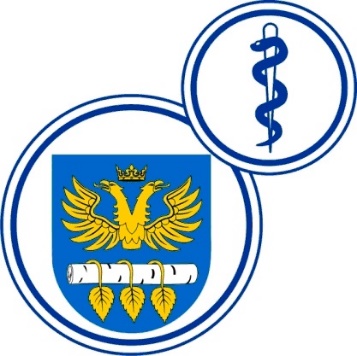 W BRZOZOWIEPODKARPACKI OŚRODEK ONKOLOGICZNYim. Ks. Bronisława MarkiewiczaADRES:  36-200  Brzozów, ul. Ks. J. Bielawskiego 18tel./fax. (13) 43 09 587www.szpital-brzozow.pl         e-mail: zampub@szpital-brzozow.pl_____________________________________________________________________________Sz.S.P.O.O. SZPiGM 3810/23/2022                                    Brzozów 26.04.2022 r. Dotyczy: postępowania na dostawy odzieży medycznej i roboczej oraz obuwia medycznego i roboczego         Szpital Specjalistyczny w Brzozowie Podkarpacki Ośrodek Onkologiczny Im. Ks. B. Markiewicza, występując jako Zamawiający w niniejszym postępowaniu Sygn. SZSPOO.SZPiGM.3810/23/2022, na podstawie art. 222 ust. 4  ustawy Prawo zamówień publicznych informuje, że kwota, jaką zamawiający zamierza przeznaczyć na sfinansowanie zamówienia wynosi: 221.188,44 zł brutto, a w tym:-Część nr 1: 138.137,61 zł brutto-Część nr 2: 62.533,20 zł brutto-Część nr 3: 20.517,63 zł brutto